ООО «БТИ»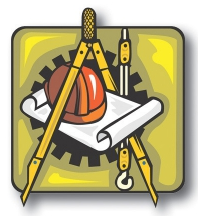 проект планировки и межевания территории по объекту: «Реконструкция водопровода в с. Лапшанга Варнавинского района Нижегородской области»Том IПОЛОЖЕНИЯ О РАЗМЕЩЕНИИ ЛИНЕЙНЫХ ОБЪЕКТОВр.п.Варнавино – 2021 г.проект планировки и межевания территории по объекту: «Реконструкция водопровода в с. Лапшанга Варнавинского района Нижегородской области»Том IЧасть 2. Положение о размещении линейных объектовЗаказчик: Администрация Варнавинского муниципального района Нижегородской областиИсполнитель: ООО "БТИ"р.п.Варнавино - 2021 г.Список исполнителей – участников подготовки проекта планировки и межевания территории по объекту: «Реконструкция водопровода в с. Лапшанга Варнавинского района Нижегородской области»ЗаказчикАдминистрация Варнавинского муниципального района Нижегородской областиИсполнительООО "БТИ"	         р.п.ВарнавиноГенеральный директор	Д.Н.СмирновРазработал	Д.Н.СмирновВ подготовке проекта планировки и межевания территории по объекту: «Реконструкция водопровода в с. Лапшанга Варнавинского района Нижегородской области» также принимали участие иные организации и специалисты, которые были вовлечены в общую работу предоставлением консультаций, заключений и рекомендаций, участием в совещаниях, рабочих обсуждениях.  Проект выполнен в соответствии с Градостроительным кодексом РФ, законом Нижегородской области №37-З «Об основах регулирования градостроительной деятельности на территории Нижегородской области» и по составу документации соответствует проекту планировки и межевания, постановлением Правительства РФ от 12 мая 2017 г. № 564 «Об утверждении Положения о составе и содержании проектов планировки территории, предусматривающих размещение одного или нескольких линейных объектов».СОДЕРЖАНИЕ Введение	51. Положение о размещении линейного объекта	62. Предельные параметры разрешенного строительства, реконструкции объектов капитального строительства, входящих в состав линейного объекта в границах зон планируемого размещения	73. Мероприятия по защите сохраняемого объекта капитального строительства, существующих, строящихся, планируемых к строительству от возможного негативного воздействия в связи с размещением линейного объекта	74. Мероприятия по сохранению объектов культурного наследия от возможного негативного воздействия в связи с размещением линейного объекта	75. Обоснование размещения линейного объекта с учетом особых условий использования	76. Обоснование принятых решений по защите территории от ЧС природного и техногенного характера, в том числе по обеспечению пожарной безопасности и гражданской обороне	97. Межевание территории	9ВведениеПроект планировки и межевания территории по объекту: «Реконструкция водопровода в с. Лапшанга Варнавинского района Нижегородской области»  разработан по заказу администрации Варнавинского муниципального района  в 2021 г.Проект выполнен в соответствии с Градостроительным кодексом Российской Федерации, Земельным кодексом Российской Федерации, Федеральным законом «Об общих принципах организации местного самоуправления в Российской Федерации», постановлением Правительства РФ «Об утверждении Положения о составе и содержании проектов планировки территории, предусматривающих размещение одного или нескольких линейных объектов», законами и иными нормативными правовыми актами Нижегородской области.При разработке проекта учитывались основные положения действующих и находящихся на стадии подготовки документов генерального плана; иных актов и документов, документации по планировке и проектов объектов капитального строительства, определяющих основные направления социально-экономического и градостроительного развития территории, охраны окружающей среды и рационального использования природных ресурсов.Проект разработан в планируемых границах муниципального образования на основании результатов инженерных изысканий, в соответствии с требованиями технических регламентов, с учетом комплексных программ развития Варнавинского района, региональных и местных нормативов градостроительного проектирования, а также с учетом предложений заинтересованных лиц.Графические материалы проекта выполнены на тахеометрической съемке с сечением рельефа через , выданной заказчиком М 1:500.Проект организации и застройки территории - Том I, содержит две части:Часть первая - Схемы проекта планировки (графические материалы);Часть вторая - Положения о планировке территории (текстовая часть).В процессе подготовки материалов проекта выполнялись соответствующие материалы по обоснованию проекта – Том II.Материалы по обоснованию проекта планировки и межевания территории содержат обоснование решения задач территориального планирования, обоснование мероприятий и предложений по территориальному планированию и этапам их выполнения. Схемы проекта планировки (графические материалы).1. Положение о размещении линейного объектаНаименование: «Реконструкция водопровода в с. Лапшанга Варнавинского района Нижегородской области».Основные характеристики: Наружные сети водоснабжения приняты из полиэтиленовых труб ПЭ 100 SDR17.предусмотрена установка сборных  железобетонных колодцев по т.пр.901.09-11.84;В качестве запорной арматуры приняты чугунные  задвижки Keula PN 10/16 F5Водонапорная башня запроектирована по типовому проекту 901-5-29 конструкции инженера Рожновского с баком емкостью 15,0 м3.протяженность: 1782 м.	Назначение: для обеспечения хозяйственно-питьевого водоснабжения с.Лапшанга Варнавинского района Нижегородской области.Зона планируемого размещения линейного объекта устанавливается на территорию населенного пункта с.Лапшанга Варнавинского района Нижегородской области.Линейные объекты, подлежащие переносу (переустройству) из зон планируемого размещения линейных объектов отсутствуют.  2. Предельные параметры разрешенного строительства, реконструкции объектов капитального строительства, входящих в состав линейного объекта в границах зон планируемого размещения1. В соответствии с ст. 36 п. 4 Градостроительного кодекса, действие градостроительного регламента не распространяется на земельные участки, предназначенные для размещения и (или) занятые линейными объектами.2. Водонапорная башня запроектирована по типовому проекту 901-5-29 конструкции инженера Рожновского с баком емкостью 15,0 м3.3. Мероприятия по защите сохраняемого объекта капитального строительства, существующих, строящихся, планируемых к строительству от возможного негативного воздействия в связи с размещением линейного объектаОбъекты капитального строительства (здания, строения, сооружения, объекты, строительство которых не завершено), существующие и строящиеся на момент подготовки проекта планировки территории, а также объектов капитального строительства, планируемых к строительству в соответствии с ранее утвержденной документацией по планировке территории, в зоне планируемого размещения линейного объекта отсутствуют. Мероприятия по защите таких объектов не требуется.4. Мероприятия по сохранению объектов культурного наследия от возможного негативного воздействия в связи с размещением линейного объектаВ границах проектирования объекты культурного наследия, включённые в Единый государственный реестр объектов культурного наследия (памятников истории и культуры) народов Российской Федерации, а также объекты, обладающие признаками объекта культурного наследия, отсутствуют.Мероприятия по защите таких объектов не требуется.5. Обоснование размещения линейного объекта с учетом особых условий использованияПри строительстве сетей водоснабжения наибольший ущерб растительно-почвенному покрову причиняет механическое воздействие на него. Работа транспортной и дорожной строительной техники, устройство временных и производственных подъездных дорог могут инициировать и способствовать незначительному изменению структуры почв, приводящем к их частичной деградации в населенном пункте.Геохимическое загрязнение территории объекта строительства связано с выбросами в атмосферу загрязняющих веществ от строительной техники.Для уменьшения отрицательного воздействия на земельные ресурсы, проектом предусмотрены следующие мероприятия:соблюдение границ, отводимых под строительство водопровода;сбор и утилизация отходов;рекультивация нарушенных земель.Проектом водопотребление и водоотведение на период эксплуатации водопровода не предусматривается.При выполнении строительных работ и в период эксплуатации негативного воздействия на поверхностные и подземные воды не происходит.После монтажа водопровода его испытание на герметичность выполняется сжатым воздухом под давлением, а для технологических нужд вода не требуется и сбросов загрязняющих веществ не предусматривается.В целях предупреждения и минимизации возможного неблагоприятного воздействия на поверхностные и подземные воды в процессе строительства должны осуществляться следующие мероприятия:соблюдение правил выполнения работ в зоне полосы временного отвода;для сохранения естественного стока поверхностных и талых вод предусмотрена планировка строительной полосы после окончания работ;запрещена мойка машин и механизмов на строительной площадке.Вода для нужд рабочего персонала так же используется привозная в цистернах. Так же и в цистернах вывозится. Расчеты водоотведения и водохозяйственного баланса не требуются. Определение расчетного суточного расхода воды на хозяйственно-питьевые нужды рабочих определено согласно СП 2.2.3.1384-03 «Гигиенические требования к организации строительного производства и строительных работ».Воздействие на водную среду от проектируемого участка водопровода, а именно, на поверхностные и грунтовые воды при выполнении строительно-монтажных работ заключается:-  в необходимости водоотлива с помощью насосов из готовых участков траншей;- в возможном заболачивании соседних территорий при неправильно организованном сбросе воды из разрабатываемых траншей.Осушение строительной полосы и площадок может осуществляться путем устройства боковых, отводных и дренажных канав.Проектируемый водопровод не имеет пересечения с водными объектами. Ближайший водный объект находится на расстоянии от ближайшей точки 170 м. Воздействие на животный мир имеет косвенный характер, и существенного изменения условий местообитания животных не будет наблюдаться.Техногенная нагрузка на местные природные комплексы будет непродолжительной, а воздействие на животный мир - незначительным и не опасным, проявляемый в незначительном  шумовом воздействии в период строительно-монтажных работ.Таким образом, можно сделать вывод, что при соблюдении всех природоохранных мероприятий реконструкции данного объекта не окажет отрицательного воздействия на условия обитания и жизнь животного мира.6. Обоснование принятых решений по защите территории от ЧС природного и техногенного характера, в том числе по обеспечению пожарной безопасности и гражданской оборонеМероприятия по защите территории от чрезвычайных ситуаций природного и техногенного характера:Ко всем строящимся зданиям и временному вагончику должен быть обеспечен свободный проезд. Располагаться передвижной вагончик должен на расстоянии не менее  от строящихся и подсобных зданий.Складировать сгораемые строительные материалы в противопожарных разрывах между зданиями запрещено.Стройка должна иметь телефонную связь. Доступ к телефонным аппаратам должен быть обеспечен в любое время суток. Земляные работы и работы по устройству оснований при строительстве трубопроводов выполнять в соответствии с проектом и требованиями СНиП 3.02.01-87.При сооружении трубопроводов особое внимание предъявляют качеству сварки и укладки трубопроводов в траншею с целью обеспечения надежности и долговременности безаварийной эксплуатации.7. Межевание территорииДля формируемых земельных участков устанавливается вид разрешенного использования земельных участков в соответствии с классификатором видов разрешенного использования земельных участков, утвержденным приказом Минэкономразвития России от 01.09.2014 № 540 «Об утверждении классификатора видов разрешенного использования земельных участков» (см. табл. 7.1-7.2)При разработке проекта межевания принята система координат ГСК-52. Перечень и сведения по земельным участкам, образуемым на период строительства объекта из земель неразграниченной собственности, представлен в таблице 7.1.Координаты характерных точек границ территории, представлен в таблице 7.2.Номер земельного участкаВид разрешенного использованияМестоположениеКатегория земельПлощадь, м252:06:0040034:ЗУ1коммунальное обслуживаниеРоссийская Федерация Нижегородская
область, Варнавинский муниципальный район, сельское поселение Михаленинский сельсовет, село Лапшанга, улица Нагорная, земельный участок 2/1Земли населенных пунктов325,052:06:0040034:ЗУ1(1)коммунальное обслуживаниеРоссийская Федерация Нижегородская
область, Варнавинский муниципальный район, сельское поселение Михаленинский сельсовет, село Лапшанга, улица Нагорная, земельный участок 2/1Земли населенных пунктов4,052:06:0040034:ЗУ1(2)коммунальное обслуживаниеРоссийская Федерация Нижегородская
область, Варнавинский муниципальный район, сельское поселение Михаленинский сельсовет, село Лапшанга, улица Нагорная, земельный участок 2/1Земли населенных пунктов4,052:06:0040034:ЗУ1(3)коммунальное обслуживаниеРоссийская Федерация Нижегородская
область, Варнавинский муниципальный район, сельское поселение Михаленинский сельсовет, село Лапшанга, улица Нагорная, земельный участок 2/1Земли населенных пунктов112,052:06:0040034:ЗУ1(4)коммунальное обслуживаниеРоссийская Федерация Нижегородская
область, Варнавинский муниципальный район, сельское поселение Михаленинский сельсовет, село Лапшанга, улица Нагорная, земельный участок 2/1Земли населенных пунктов77,052:06:0040034:ЗУ1(5)коммунальное обслуживаниеРоссийская Федерация Нижегородская
область, Варнавинский муниципальный район, сельское поселение Михаленинский сельсовет, село Лапшанга, улица Нагорная, земельный участок 2/1Земли населенных пунктов4,052:06:0040034:ЗУ1(6)коммунальное обслуживаниеРоссийская Федерация Нижегородская
область, Варнавинский муниципальный район, сельское поселение Михаленинский сельсовет, село Лапшанга, улица Нагорная, земельный участок 2/1Земли населенных пунктов4,052:06:0040034:ЗУ1(7)коммунальное обслуживаниеРоссийская Федерация Нижегородская
область, Варнавинский муниципальный район, сельское поселение Михаленинский сельсовет, село Лапшанга, улица Нагорная, земельный участок 2/1Земли населенных пунктов112,052:06:0040034:ЗУ1(8)коммунальное обслуживаниеРоссийская Федерация Нижегородская
область, Варнавинский муниципальный район, сельское поселение Михаленинский сельсовет, село Лапшанга, улица Нагорная, земельный участок 2/1Земли населенных пунктов4,052:06:0040034:ЗУ1(9)коммунальное обслуживаниеРоссийская Федерация Нижегородская
область, Варнавинский муниципальный район, сельское поселение Михаленинский сельсовет, село Лапшанга, улица Нагорная, земельный участок 2/1Земли населенных пунктов4,0Обозначение характерных точек границКоординаты, мКоординаты, мОбозначение характерных точек границХY123:ЗУ1(1):ЗУ1(1):ЗУ1(1)н1654093.162279523.31н2654094.142279525.06н3654092.392279526.03н4654091.422279524.29н1654093.162279523.31:ЗУ1(2):ЗУ1(2):ЗУ1(2)н5654196.752279466.45н6654197.732279468.2н7654195.982279469.17н8654195.012279467.43н5654196.752279466.45:ЗУ1(3):ЗУ1(3):ЗУ1(3)н9654221.32279440.43н10654228.012279452.72н11654220.982279456.55н12654214.282279444.26н9654221.32279440.43:ЗУ1(4):ЗУ1(4):ЗУ1(4)н13654495.822279427.36н14654502.82279427.89н15654501.972279438.86н16654494.992279438.33н13654495.822279427.36:ЗУ1(5):ЗУ1(5):ЗУ1(5)н17654504.372279419.07н18654506.362279419.18н19654506.252279421.18н20654504.252279421.06н17654504.372279419.07:ЗУ1(6):ЗУ1(6):ЗУ1(6)н21654809.432279309.8н22654809.772279311.77н23654807.82279312.11н24654807.462279310.14н21654809.432279309.8:ЗУ1(7):ЗУ1(7):ЗУ1(7)н25654816.482279284.66н26654818.72279298.48н27654810.812279299.75н28654808.592279285.93н25654816.482279284.66:ЗУ1(8):ЗУ1(8):ЗУ1(8)н29654961.952279259.88н30654962.462279261.82н31654960.522279262.33н32654960.012279260.39н29654961.952279259.88:ЗУ1(9):ЗУ1(9):ЗУ1(9)н33654955.592279186.54н34654956.962279188н35654955.52279189.37н36654954.132279187.91н33654955.592279186.54